Отдел по образованию,молодежной политике и спортуадминистрации Хохольского муниципального районаВоронежской области __________________________________________________________________Приказ«23» апреля   2019 г.                                                                 № 224Об  итогах  районного конкурсаметодических разработок по патриотическому воспитанию учащихся          Во исполнение приказа  отдела по образованию, молодёжной политике и спорту  от  «14» января  2019  № 16 «О проведении районного конкурса методических разработок по патриотическому воспитанию учащихся »,  в целях гражданско – патриотического воспитания детей и молодежи, утверждения в сознании молодежи патриотических ценностей, взглядов,  с 15 января по 10 апреля 2019 года проходил районный конкурс методических разработок по патриотическому воспитанию учащихся(далее Конкурс).Организационно–методическое сопровождение Конкурса  осуществляло муниципальное бюджетное учреждение дополнительного образования «Дом детского творчества» (Попова О.В.).В Конкурсе приняли участие педагоги 5 школ района: МБОУ «Хохольская СОШ», МБОУ «Хохольский лицей», МКОУ «Новогремяченская СОШ», МКОУ «Староникольская СОШ», МБОУ «Костенская СОШ», МБУ ДО «Дом детского  творчества».Не приняли участие 8 школ: МБОУ «Орловская СОШ», МБОУ «Гремяченская СОШ», МКОУ «Гремяченская ООШ», МКОУ «Устьевская СОШ», МКОУ «Оськинская ООШ», МКОУ «Семидесятская СОШ», МКОУ «Яблоченская СОШ», МКОУ «Архангельская ООШ».Результаты Конкурса показали, что в вышеперечисленных школах  района велась активная работа формированию чувства гражданственности и патриотизма, активной жизненной позиции учащихся.На основании вышеизложенногоприказываю:1.Утвердить итоги районного  конкурса методических разработок по патриотическому воспитанию учащихся (приложение 1).2. Наградить грамотами отдела по образованию, молодёжной политике и спорту победителей  Конкурса.3. Отметить положительную работу школ, принявших участие в работе Конкурса. 4. Директорам общеобразовательных школ: 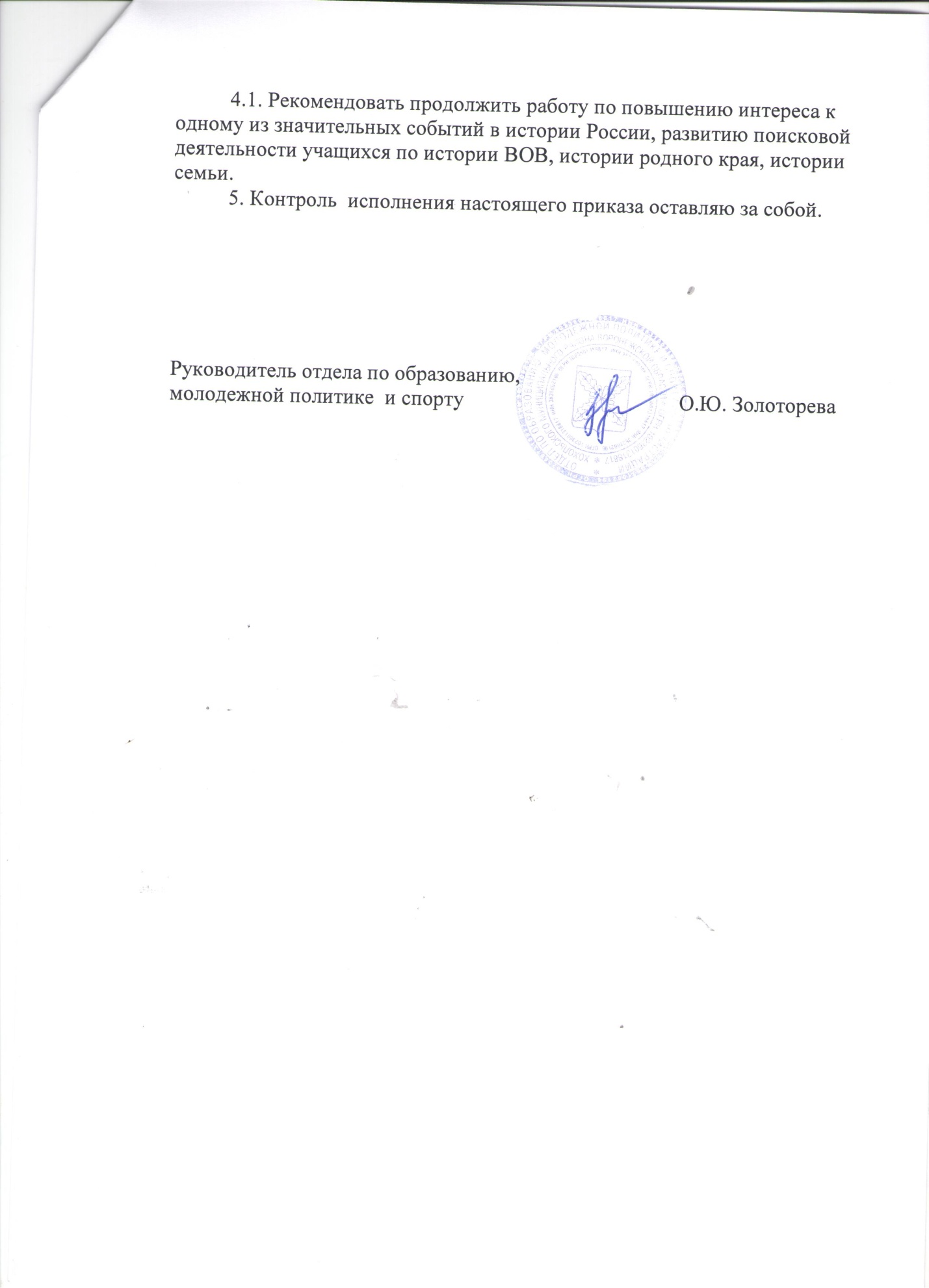 Приложение 1Итоги  районного  конкурса методических разработокпо патриотическому воспитанию учащихся1 место –  Солнцев М.Ю., Тюнина В.М., МБОУ «Хохольский лицей»- Авдеева Е.В.. Попова И.А., МБОУ «Хохольская СОШ».- Пустовалова В.Е., Квасова И.И., МБОУ «Хохольский лицей».- Никифорова Н.В., МКОУ «Новогремяченская СОШ».2 место – Петелина Т.А., Григорьева О.В., Рехтина Л.И., МБОУ «Костенская СОШ».- Кожевникова Е.А., МБУ ДО «Дом детского творчества».- Попова И.А., МБОУ «Хохольская СОШ».- Григорьева О.В., МКОУ «Староникольская СОШ».- Закандыкина О.В., МБУ ДО «Дом детского творчества».